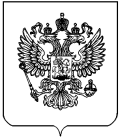 ТЕРРИТОРИАЛЬНАЯ  ИЗБИРАТЕЛЬНАЯ   КОМИССИЯ ГОРОДА ЗВЕРЕВО ул. Обухова, . Зверево Ростовской области, 34631, 8 (863) 55-6-00-49, E-mail: sysadadminz@zverevo.donpac.ruПОСТАНОВЛЕНИЕ«15» января 2014 г.     						                             № 177/1г. ЗверевоО возложении на территориальную избирательную комиссию города Зверево полномочий окружной избирательной комиссии на дополнительных выборах депутата Зверевской городской Думы пятого созыва по одномандатному избирательному округу № 9В соответствии  с п.9 ст.20, п.1 ст.25 Федерального закона от 12 июня 2002г. № 67-ФЗ «Об основных гарантиях избирательных прав и права на участие в референдуме граждан Российской Федерации» и п.3 ст.12 Областного закона Ростовской области от 08 августа 2011г. № 645-ЗС «О выборах депутатов представительных органов муниципальных образований в Ростовской области» и на основании постановления Избирательной комиссии Ростовской области от 21.04.2011г. №72-58 «О возложении полномочий избирательной комиссии муниципального образования «Город Зверево» на Территориальную избирательную комиссию города Зверево»Территориальная избирательная комиссия города Зверево  ПОСТАНОВЛЯЕТ:1. С момента официального опубликования решения Зверевской городской Думы о назначении дополнительных выборов депутата Зверевской городской Думы пятого созыва по одномандатному избирательному округу № 9 возложить на территориальную избирательную комиссию города Зверево полномочия окружной избирательной комиссии.2. Определить место нахождения Территориальной избирательной комиссии города Зверево, в том числе и при исполнении полномочий окружной избирательной комиссии, по адресу: 346311, г. Зверево Ростовской области, ул. Обухова, 14, каб. №409, 410, телефон/факс 8-86355-6-00-49.2. Направить копию настоящего постановления в Избирательную комиссию Ростовской области.3. Опубликовать настоящее постановление в МУП «Редакция «Нашей Газеты», на сайте Территориальной избирательной комиссии города Зверево.4. Контроль за выполнением данного постановления возложить на секретаря ТИК г. Зверево А.О. Кузнецову.Председатель				                                             С.В.МироненкоСекретарь     		                                                                   А.О.Кузнецова